1. pielikums
Dienvidkurzemes  novada pašvaldībaiIESNIEGUMSrūpnieciskās zvejas nomas tiesību un zvejas rīku limita piešķiršanaiBaltijas jūras piekrastē
___________________ pagasta teritorijā 202___. gadāPieprasītie zvejas rīki:Komerciāliem zvejniekiemPašpatēriņa zvejniekiem:Iesniegumam pievienots: savstarpējās vienošanās dokumenta par peldošā transportlīdzekļa izmantošanu kopiju, ja zvejai izmanto citai personai piederošu peldošu transportlīdzekli;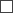  Citi dokumenti – laivas Nr._____________ reģistrācijas apliecības Nr._______________ kopija.►► Apliecinu, ka esmu iepazinies ar zveju reglamentējošiem tiesību aktiem jūras piekrastes ūdeņos.► Protokols ir jāparaksta līdz 28. februārim, citādi tiesības izmantot piešķirtos zvejas rīkus tiks anulēta!Datu aizsardzības atruna Dienvidkurzemes  novada pašvaldība ar šo apliecina, ka informācija un personas dati, ko Jūs esat iesniedzis saistībā ar šo iesniegumu, tiks apkopoti, apstrādāti un glabāti saskaņā ar Eiropas Parlamenta un Padomes Regulu (ES) 2016/679 (2016. gada 27. aprīlis) par fizisko personu aizsardzību attiecībā uz personas datu apstrādi un šādu datu apstrādi un ar ko atceļ Direktīvu 95/46 EK (Vispārīgā datu aizsardzības regula) prasībām, attiecībā uz personu datu aizsardzību. Iesniegto personas datu pārzinis ir Dienvidkurzemes  novada pašvaldība, juridiskā adrese Lielā iela76, Grobiņa, Dienvidkurzemes novads.Iesniedzot savus datus, Jūs piekrītat, ka dati tiek apstrādāti un uzglabāti visu šeit norādīto datu apstrādes laiku, kā arī normatīvajos aktos noteiktajos gadījumos pēc sākotnējās datu apstrādes tik ilgi, cik tas būtu nepieciešams.Jums ir tiesības jebkurā laikā prasīt savu datu atjaunošanu, kā arī informāciju par Jūsu personas datu lietošanu. Esmu informēts (-a), ka pašvaldībai ir tiesības pārbaudīt iesniegumā norādīto ziņu patiesumu, tai skaitā atbilstību valsts reģistros iekļautajām ziņām.Iesniedzējs(vārds, uzvārds / uzņēmuma nosaukums) (personas kods / reģistrācijas numurs)(deklarētā dzīvesvietas adrese / reģistrācijas adrese)(deklarētā dzīvesvietas adrese / reģistrācijas adrese)Zvejas rīksReņģu stāvvadsZivju murdsLucīšu murdsZivju tīkls
100 mReņģu tīkls
100 mSīkzivju (zušu) murdsZivju āķi
100 gb.Plekstu vadsApaļo jūras grunduļu murdsNēģu murds
(atzīmēt)Maksa par vienu vienību (EUR)Sakas upēzvejas rīku skaits (gb.)Zvejas rīksZivju tīkls
100/50 mReņģu tīkls
100/50 mLucīšu murdsZivju āķi 100 gbMaksa par zvejas rīku limita vienu vienību (EUR)Zvejas rīku skaits (gb.)Iesniegšanas datums:ParakstsTālruņa numurs:e-pasts